Obec KarloviceKarlovice 47763 02 Zlín 4Te. 577992006, e-mail:karlovice@zlin.czKarlovice, 28. 1. 2016Vyvěšeno: 28.1.2016SSňato:       15. 2. 2016Záměr stavby „RD Karlovice, Zeťková“Stavba na pozemku p. č.  325/196,325/198, 325/17 a 319/18Záměr stavby RD – kanalizační přípojky za účelem napojení na stávající IS.  Napojení kanalizace bude provedeno vytvořením odbočky přes pozemek stavebníka parcela č. 319/18 a pozemky parcela č. 319/20 a 319/1 ve vlastnictví České republiky. 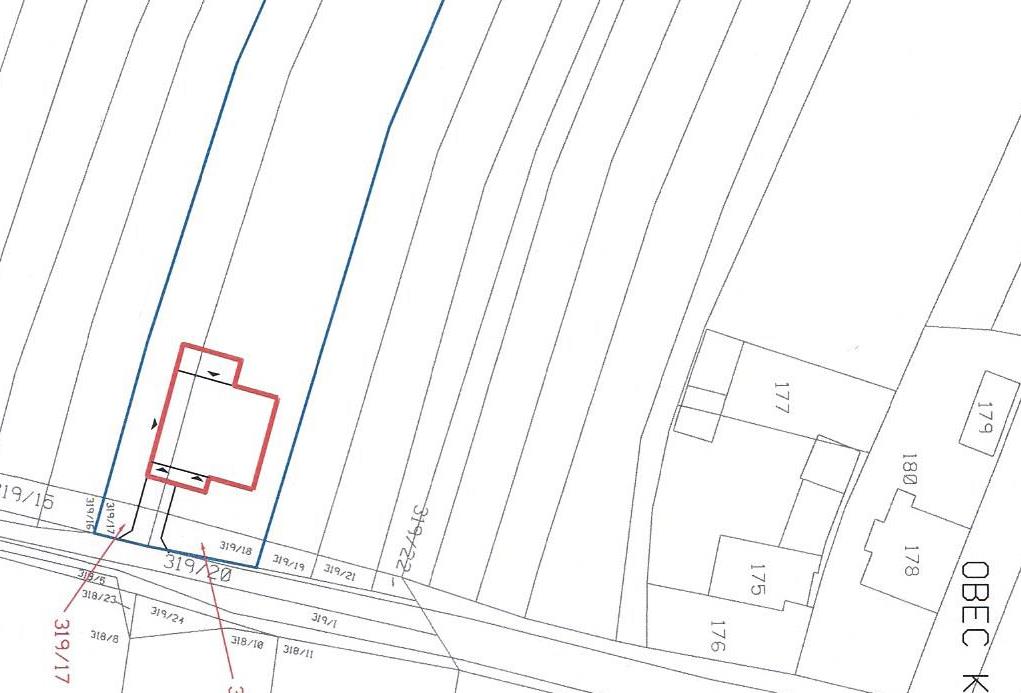 Žádosti a připomínky předkládejte Obecnímu úřadu Karlovice, 763 02 Zlín 4, nejpozději do  15. 2. 2016 do 11.30 hod. 